Координаты МО  Морской округ в РГИС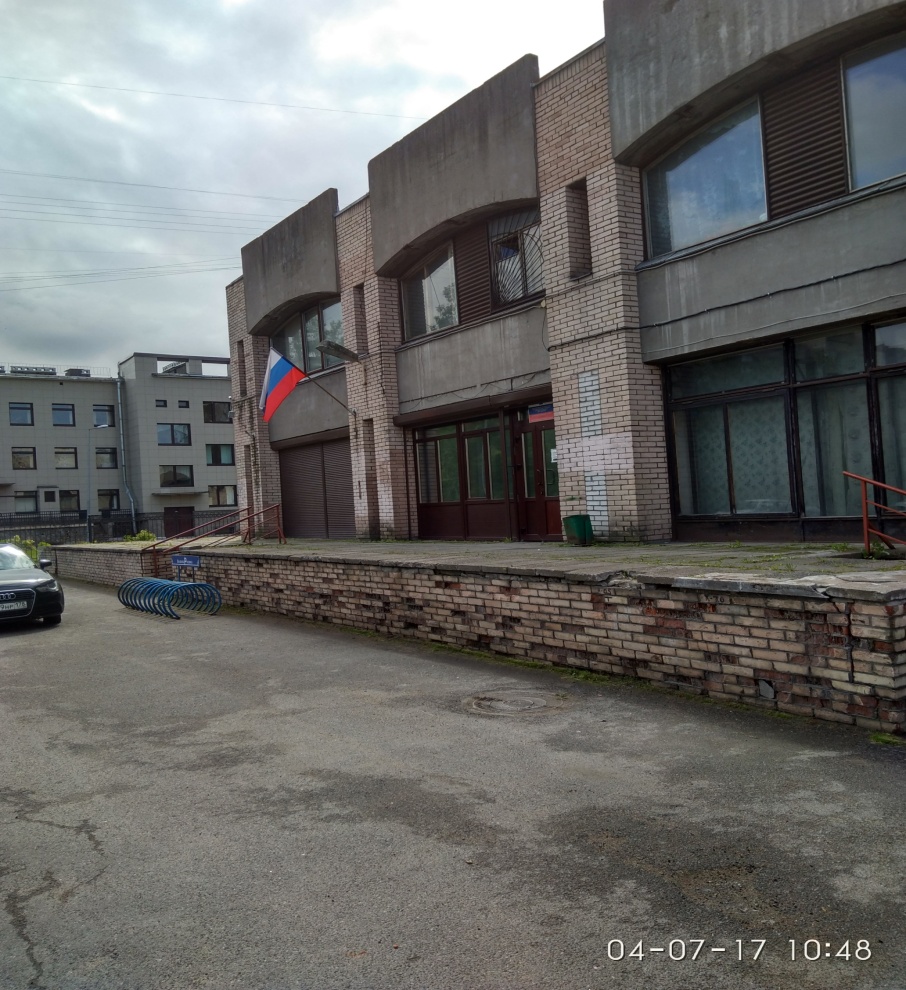 № п/пНаименование категорий размещенных сведенийИспользуемый формат файла с указанием способа описания сведений (координаты/адрес)Источник сведений о координатах, используемых для описаний сведений1Пространственные сведения о местах нахождения пунктов геодезических сетей специального назначения, созданных за счет средств бюджета Санкт-ПетербургаКоординаты:Х: 95308.80У: 108208.39Адрес: ул.Кораблестроителей д.21Корпус.1, Литер ДРГИС